ABSCHLUSSBERICHTBeihilfen für Vereine die Projekte im Rahmen der Sensibilisierungskampagne „Ich kann wählen“ initiierenZiel- und ErgebniserreichungSchlussfolgerungenName des Vereins Titel des ProjektsProjektansprechpartnerOrt/Standort der AusführungDatum der Veranstaltung / RealisierungszeitraumDatum der Abgabe des AbschlussberichtsKurze Beschreibung der im Rahmen des Projekts durchgeführten Aktivitäten und erzielten ErgebnisseEs geht darum, das durchgeführte Projekt in seinen Grundzügen zu beschreiben und über seine Durchführung zu berichten, indem Sie erklären, wie Sie durch Ihr Projekt zur Sensibilisierungskampagne für die Europawahlen "Ich kann wählen" beigetragen haben.Beitrag zur Kampagne "Ich kann wählen" und BewertungBeitrag zur Kampagne "Ich kann wählen" und BewertungWie haben Sie das Material "Ich kann wählen" schließlich in Ihre Veranstaltung integriert?Von wem wurde die Zielgruppe informiert und aufgeklärt? Geben Sie die Namen und Funktionen der betreffenden Personen anWie viele Personen haben Sie bei Ihrer Veranstaltung über die Kampagne informiert/sensibilisiert gemacht?Welcher Nationalität gehörte die Mehrheit der Personen an, die informiert/sensibilisiert wurden? Wie haben Sie diese Daten erhoben?Was waren die am häufigsten gestellten Fragen oder die am häufigsten erwähnten Bemerkungen?Welches Feedback (Reaktionen auf Posts, am Stand, per Telefon, per E-Mail...) haben Sie im Rahmen der Kampagne "Ich kann wählen" vor, während oder nach der Veranstaltung erhalten?PartnerschaftenPartnerschaftenWelche verschiedenen Akteure/Partner waren tatsächlich an dem Projekt beteiligt?KommunikationKommunikationDurch welche Kommunikationsmittel haben Sie das Material verbreitet und/oder über die Kampagne "Ich kann wählen" kommuniziert?Wie viele Flyer wurden bei der Veranstaltung am Stand verteilt?Welche Materialien haben Sie bei unserem Ministerium gebucht? Wie ist Ihr Feedback zu unserer Materialverwaltung?SchlussfolgerungenWelche Gesamtbilanz ziehen Sie aus Ihrem Beitrag zu unserem Wahlkampagne? Wie schätzen Sie das Interesse der Menschen an der Wahlkampagne ein? Haben Sie Ideen und Vorschläge, wie man bestimmte Gemeinschaften erreichen könnte? (max. 100 Wörter)Luxemburg, den  Unterschrift·en(Person·en, die den Projektleiter gültig verpflichten kann)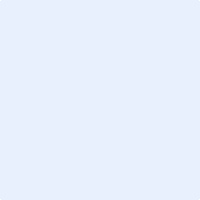 